,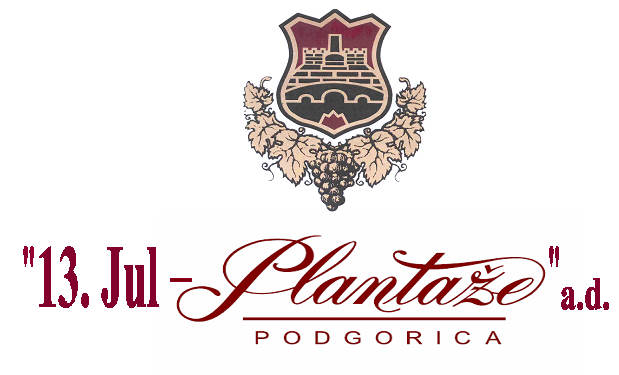 PRIJAVA ZA UČEŠĆE NA JAVNOM NADMETANJU- LICITACIJIBroj Javnog poziva: 40/2024Predmet prodajePredmet prodaje su  nepokretnosti u vlasništvu  „13. Jul – Plantaže“ a.d. Podgorica, koje se nalaze na području opštine Podgorica, i to:-kat. parcela br. 4013, upisana u LN 362 KO Donja Gorica, površine 1082m2, sa objektima upisanim kao zgrada 1 – površine 29m2 i zgrada 2 površine 48m2, -kat. parcela br. 4012/4, upisana u LN 362 KO Donja Gorica, površine 281m2,-kat. parcela br. 4030, upisana u LN 362 KO Donja Gorica, površine 570m2.Podaci o podnosiocu prijave:Prezime, ime, ime jednog roditelja/ naziv pravnog lica: ______________________________Adresa stanovanja/ sjedište firme:   ______________________________________________Jedinstveni matični broj/PIB:   __________________________________________________Broj telefona:  _______________________________________________________________Mail adresa: _________________________________________________________________Broj lične karte/pasoš :_________________________________________________________Svojeručni potpis/potpis ovlašćenog lica: __________________________________________Na javnom nadmetanju učestvuje:u svoje imeu ime lica ( priožiti ovjereno punomoćje)Broj računa za slučaj povraćaja depozita: _________________, kod ___________banke.Popunjavanje podataka za zastupnika:Ime i prezime zastupnika/punomoćnika:  _______________________________________Adresa stanovanja:  ________________________________________________________JMBG: _________________________________________________________________Potpis: __________________________________________________________________Ovim putem izjavljujem da u potpunosti prihvatam sve uslove iz javnog poziva broj 40/2024, za prijavu na javnu licitaciju za prodaju nepokretnosti.                     Svojeručni potpis/potpis ovlašćenog lica : ________________________Prilog:Fotokopija lične karte ili pasoša Izvod iz CRPS-a za pravno liceDokaz o uplati depozita/bankarska garancijaOvjereno punomoćje za zastupanjeNapomena:Primjerak prijave koji vam je vraćen ponesite sa sobom na dan licitacije, u svrhu evidentiranja učesnika.